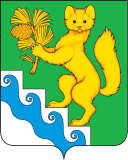 АДМИНИСТРАЦИЯ БОГУЧАНСКОГО РАЙОНАПОСТАНОВЛЕНИЕ15.07 .2022                               с. Богучаны                                № 649-пОб утверждении порядка предоставления муниципальной услуги «Выдача разрешения на выполнение авиационных работ, парашютных прыжков, демонстрационных полетов воздушных судов, полетов беспилотных воздушных судов (за исключением полетов беспилотных воздушных судов с максимальной взлетной массой менее 0,25 кг), подъемов привязных аэростатов над межселенной территорией Богучанского района, а также посадку (взлет) на расположенные в границах межселенной территории Богучанского района площадки, сведения о которых не опубликованы в документах аэронавигационной информации»В соответствии с Воздушным кодексом Российской Федерации, с Федеральным законом от 27.07.2010 N 210-ФЗ "Об организации предоставления государственных и муниципальных услуг", с Федеральным законом от 06.10.2003 № 131-ФЗ «Об общих принципах организации местного самоуправления в Российской Федерации, с Постановлением Правительства РФ от 11.03.2010 N 138 "Об утверждении Федеральных правил использования воздушного пространства Российской Федерации", руководствуясь статьей 8 Устава Богучанского района Красноярского края, ПОСТАНОВЛЯЮ:Утвердить порядок предоставления муниципальной услуги «Выдача разрешения на выполнение авиационных работ, парашютных прыжков, демонстрационных полетов воздушных судов, полетов беспилотных воздушных судов (за исключением полетов беспилотных воздушных судов с максимальной взлетной массой менее 0,25 кг), подъемов привязных аэростатов над межселенной территорией Богучанского района, а также посадку (взлет) на расположенные в границах межселенной территории Богучанского района площадки, сведения о которых не опубликованы в документах аэронавигационной информации» согласно приложению к настоящему Постановлению.Контроль за исполнением данного постановления возложить на первого  заместителя Главы Богучанского района В.М. Любима.Настоящее постановление вступает в силу в день, следующий за днем опубликования в Официальном вестнике Богучанского района.Глава Богучанского района                                                   А.С. МедведевПриложение к постановлениюадминистрации Богучанского районаот «15» 07.2022 г № 649-п Порядок предоставления муниципальной услуги «Выдача разрешения на выполнение авиационных работ, парашютных прыжков, демонстрационных полетов воздушных судов, полетов беспилотных воздушных судов (за исключением полетов беспилотных воздушных судов с максимальной взлетной массой менее 0,25 кг), подъемов привязных аэростатов над межселенной территорией Богучанского района, а также посадку (взлет) на расположенные в границах межселенной территории Богучанского района площадки, сведения о которых не опубликованы в документах аэронавигационной информации»1. Общие положенияНастоящий Порядок регулирует отношения, возникающие в связи с предоставлением муниципальной услуги «Выдача разрешения на выполнение авиационных работ, парашютных прыжков, демонстрационных полетов воздушных судов, полетов беспилотных воздушных судов (за исключением полетов беспилотных воздушных судов с максимальной взлетной массой менее 0,25 кг), подъемов привязных аэростатов над межселенной территорией Богучанского района, а также посадку (взлет) на расположенные в границах межселенной территории Богучанского района площадки, сведения о которых не опубликованы в документах аэронавигационной информации» (далее - Муниципальная услуга) и разработан в целях повышения качества и доступности предоставления муниципальной услуги, определяет последовательность и сроки выполнения административных процедур при предоставлении муниципальной услуги, требования к порядку их выполнения, формы контроля за предоставлением муниципальной услуги.Получателями муниципальной услуги являются пользователи воздушного пространства: граждане и юридические лица, наделенные в установленном порядке правом на осуществление деятельности по использованию воздушного пространства (далее по тексту - заявители).Интересы заявителей, указанных в абзаце первом настоящего пункта, могут представлять иные лица, уполномоченные заявителем в установленном законом порядке.Для получения информации о предоставлении муниципальной услуги заинтересованные лица вправе обратиться в администрацию Богучанского района: по телефону, лично, в письменной форме, посредством направления обращения в форме электронного документа (по электронной почте: admin-bog@mail.ru).2. Порядок предоставления муниципальной услуги2.1. Наименование муниципальной услуги - «Выдача разрешения на выполнение авиационных работ, парашютных прыжков, демонстрационных полетов воздушных судов, полетов беспилотных воздушных судов (за исключением полетов беспилотных воздушных судов с максимальной взлетной массой менее 0,25 кг), подъемов привязных аэростатов над межселенной территорией Богучанского района, а также посадку (взлет) на расположенные в границах межселенной территории Богучанского района площадки, сведения о которых не опубликованы в документах аэронавигационной информации».2.2. Орган, предоставляющий муниципальную услугу - Администрация Богучанского района.2.3 Документ, подтверждающий предоставление муниципальной услуги (в том числе отказ в предоставлении муниципальной услуги) выдается лично заявителю (представителю заявителя) в форме документа на бумажном носителе либо направляется заявителю (представителю заявителя) в форме документа на бумажном носителе почтовым отправлением, по электронной почте.Способ получения документа, подтверждающего предоставление муниципальной услуги (отказ в предоставлении муниципальной услуги), указывается заявителем в заявлении.Срок предоставления муниципальной услуги не может превышать 30 дней со дня получения заявления о выдаче разрешения.2.4. Для получения разрешения заявитель направляет заявление в администрацию Богучанского района.Документы, указанные в настоящем пункте Порядка, представляются заявителем в зависимости от планируемого к выполнению вида авиационной деятельности в виде копий заверенных надлежащим образом (за исключением заявлений).На указанных копиях документов на каждом листе такого документа заявителем проставляются: отметка "копия верна"; подпись с расшифровкой; печать (для юридических лиц, индивидуальных предпринимателей).Перечень документов, необходимых в соответствии с нормативными правовыми актами для предоставления муниципальной услуги, подлежащих представлению заявителем:2.4.1. Для получения разрешения юридическими лицами, физическими лицами и индивидуальными предпринимателями, использующими легкие гражданские воздушные суда авиации общего назначения либо сверхлегкие гражданские воздушные суда авиации общего назначения:2.4.1.1. на выполнение авиационных работ:1) заявление, составленное по форме согласно приложению 1 к настоящему Порядку, с указанием типа, государственного (регистрационного) опознавательного знака, заводского номера (при наличии) и принадлежности воздушного судна, периода и места выполнения авиационной деятельности;2) устав юридического лица, если заявителем является юридическое лицо;3) документ, удостоверяющий личность в соответствии с действующим законодательством, если заявителем является физическое лицо/индивидуальный предприниматель;4) договор обязательного страхования в соответствии с Воздушным кодексом Российской Федерации или копии полисов (сертификатов) к данным договорам;5) проект порядка выполнения авиационных работ, либо раздел Руководства по производству полетов, включающий в себя особенности выполнения заявленных видов авиационных работ;6) договор с третьим лицом на выполнение заявленных авиационных работ;7) правоустанавливающий документ на воздушное судно, в случае если сведения о регистрации воздушного судна отсутствуют в Едином государственном реестре прав на воздушные суда и сделок с ними (далее - ЕГРП). В случае если воздушное судно находится в долевой собственности, - документ, подтверждающий согласие всех участников собственности на пользование заявителем воздушным судном;8) документы, подтверждающие полномочия лица, подписавшего заявление.2.4.1.2. на выполнение парашютных прыжков:1) заявление, составленное по форме согласно приложению 1 к настоящему Порядку, с указанием типа, государственного (регистрационного) опознавательного знака, заводского номера (при наличии) и принадлежности воздушного судна, периода и места выполнения авиационной деятельности;2) устав юридического лица, если заявителем является юридическое лицо;3) документ, удостоверяющий личность в соответствии с действующим законодательством, если заявителем является физическое лицо/индивидуальный предприниматель;4) договор обязательного страхования в соответствии с Воздушным кодексом Российской Федерации или копии полисов (сертификатов) к данным договорам;5) проект порядка выполнения десантирования парашютистов, с указанием времени, места, высоты выброски и количества подъемов воздушного судна;6) правоустанавливающий документ на воздушное судно, в случае если сведения о регистрации воздушного судна отсутствуют в ЕГРП. В случае если воздушное судно находится в долевой собственности, - документ, подтверждающий согласие всех участников собственности на пользование заявителем воздушным судном;7) документы, подтверждающие полномочия лица, подписавшего заявление.2.4.1.3. на выполнение подъемов привязных аэростатов:1) заявление, составленное по форме согласно приложению 1 к настоящему Порядку, с указанием типа, государственного (регистрационного) опознавательного знака, заводского номера (при наличии) и принадлежности воздушного судна, периода и места выполнения авиационной деятельности;2) устав юридического лица, если заявителем является юридическое лицо;3) документ, удостоверяющий личность в соответствии с действующим законодательством, если заявителем является физическое лицо/индивидуальный предприниматель;4) договор обязательного страхования в соответствии с Воздушным кодексом Российской Федерации или копии полисов (сертификатов) к данным договорам;5) проект порядка выполнения подъемов привязных аэростатов, с указанием времени, места, высоты подъема привязных аэростатов в случае осуществления подъемов на высоту свыше 50 метров;6) правоустанавливающий документ на воздушное судно, в случае если сведения о регистрации воздушного судна отсутствуют в ЕГРП. В случае если воздушное судно находится в долевой собственности, - документ, подтверждающий согласие всех участников собственности на пользование заявителем воздушным судном;7) документы, подтверждающие полномочия лица, подписавшего заявление.2.4.2. Для получения разрешения юридическими лицами, физическими лицами и индивидуальными предпринимателями, осуществляющими деятельность в области гражданской авиации и имеющими сертификат (свидетельство) эксплуатанта для осуществления коммерческих воздушных перевозок/сертификат (свидетельство) эксплуатанта на выполнение авиационных работ/свидетельство эксплуатанта авиации общего назначения:2.4.2.1. на выполнение авиационных работ:1) заявление, составленное по форме согласно приложению 1 к настоящему Порядку, с указанием типа, государственного (регистрационного) опознавательного знака, заводского номера (при наличии) и принадлежности воздушного судна, периода и места выполнения авиационной деятельности;2) устав юридического лица, если заявителем является юридическое лицо;3) документ, удостоверяющий личность в соответствии с действующим законодательством, если заявителем является физическое лицо/индивидуальный предприниматель;4) договор обязательного страхования в соответствии с Воздушным кодексом Российской Федерации или копии полисов (сертификатов) к данным договорам;5) проект порядка выполнения авиационных работ, либо раздел Руководства по производству полетов, включающий в себя особенности выполнения заявленных видов авиационных работ;6) договор с третьим лицом на выполнение заявленных авиационных работ;7) правоустанавливающий документ на воздушное судно, в случае если сведения о регистрации воздушного судна отсутствуют в ЕГРП. В случае если воздушное судно находится в долевой собственности, - документ, подтверждающий согласие всех участников собственности на пользование заявителем воздушным судном;8) документы, подтверждающие полномочия лица, подписавшего заявление.2.4.2.2. на выполнение парашютных прыжков:1) заявление, составленное по форме согласно приложению 1 к настоящему Порядку, с указанием типа, государственного (регистрационного) опознавательного знака, заводского номера (при наличии) и принадлежности воздушного судна, периода и места выполнения авиационной деятельности;2) устав юридического лица, если заявителем является юридическое лицо;3) документ, удостоверяющий личность в соответствии с действующим законодательством, если заявителем является физическое лицо/индивидуальный предприниматель;4) договор обязательного страхования в соответствии с Воздушным кодексом Российской Федерации или копии полисов (сертификатов) к данным договорам;5) проект порядка выполнения десантирования парашютистов, с указанием времени, места, высоты выброски и количества подъемов воздушного судна;6) правоустанавливающий документ на воздушное судно, в случае если сведения о регистрации воздушного судна отсутствуют в ЕГРП. В случае если воздушное судно находится в долевой собственности, - документ, подтверждающий согласие всех участников собственности на пользование заявителем воздушным судном;7) документы, подтверждающие полномочия лица, подписавшего заявление.2.4.2.3. на выполнение подъемов привязных аэростатов:1) заявление, составленное по форме согласно приложению 1 к настоящему Административному регламенту, с указанием типа, государственного (регистрационного) опознавательного знака, заводского номера (при наличии) и принадлежности воздушного судна, периода и места выполнения авиационной деятельности;2) устав юридического лица, если заявителем является юридическое лицо;3) документ, удостоверяющий личность в соответствии с действующим законодательством, если заявителем является физическое лицо/индивидуальный предприниматель;4) договор обязательного страхования в соответствии с Воздушным кодексом Российской Федерации или копии полисов (сертификатов) к данным договорам;5) проект порядка выполнения подъемов привязных аэростатов, с указанием времени, места, высоты подъема привязных аэростатов в случае осуществления подъемов на высоту свыше 50 метров;6) правоустанавливающий документ на воздушное судно, в случае если сведения о регистрации воздушного судна отсутствуют в ЕГРП. В случае если воздушное судно находится в долевой собственности, - документ, подтверждающий согласие всех участников собственности на пользование заявителем воздушным судном;7) документы, подтверждающие полномочия лица, подписавшего заявление.2.4.3. Для получения разрешения на выполнение авиационной деятельности заявителями, относящимися к государственной авиации:2.4.3.1. на выполнение авиационных работ:1) заявление, составленное по форме согласно приложению N 1 к настоящему Порядку, с указанием типа, государственного (регистрационного) опознавательного знака, заводского номера (при наличии) и принадлежности воздушного судна, периода и места выполнения авиационной деятельности;2) документ, подтверждающий годность заявленного воздушного судна к эксплуатации (выписка из формуляра воздушного судна с записью о годности к эксплуатации);3) приказ о допуске командиров воздушных судов к полетам;4) порядок (инструкция) в соответствии с которым (ой) заявитель планирует выполнять заявленные авиационные работы;2.4.3.2. на выполнение парашютных прыжков:1) заявление, составленное по форме согласно приложению 1 к настоящему Порядку, с указанием типа, государственного (регистрационного) опознавательного знака, заводского номера (при наличии) и принадлежности воздушного судна, согласованный с командованием Авиационной группы (войсковая часть 82873), базирующейся на территории муниципального образования город Канск, периода и места выполнения авиационной деятельности;2) документ, подтверждающий годность заявленного воздушного судна к эксплуатации (выписка из формуляра воздушного судна с записью о годности к эксплуатации);3) приказ о допуске командиров воздушных судов к полетам;4) положение об организации Парашютно-десантной службы на базе заявителя.2.4.3.3. на выполнение подъемов привязных аэростатов:1) заявление, составленное по форме согласно приложению 1 к настоящему Порядку, с указанием типа, государственного (регистрационного) опознавательного знака, заводского номера (при наличии) и принадлежности воздушного судна, периода и места выполнения авиационной деятельности;2) документ, подтверждающий годность заявленного воздушного судна к эксплуатации (выписка из формуляра воздушного судна с записью о годности к эксплуатации);3) приказ о допуске командиров воздушных судов к полетам;4) проект порядка выполнения подъемов привязных аэростатов, с указанием времени, места, высоты подъема привязных аэростатов в случае осуществления подъемов на высоту свыше 50 метров.2.5. Основанием для отказа в предоставлении муниципальной услуги является:- обращение за предоставлением муниципальной услуги лица, не являющегося получателем муниципальной услуги в соответствии с настоящим Порядком;- заявителем представлен неполный комплект документов, указанных в настоящем Порядке в качестве документов, подлежащих обязательному представлению заявителем;- представленные документы содержат недостоверные и (или) противоречивые сведения;2.6. Взимание государственной пошлины или иной платы, взимаемой за предоставление муниципальной услуги, не предусмотрено. Выдача разрешения осуществляется на безвозмездной основе.3. Состав, последовательность и сроки выполнения Административных процедур, требования к порядку их выполненияПредоставление муниципальной услуги включает в себя следующие административные процедуры:- прием (получение) и регистрация документов;- обработка документов;- формирование результата предоставления муниципальной услуги;- направление (выдача) заявителю разрешения либо отказ в предоставлении муниципальной услуги.Блок-схема последовательности действий исполнения муниципальной услуги приведена в приложении 2 к настоящему Порядку.Прием (получение) и регистрация документов.Основанием для начала выполнения административной процедуры является поступление в администрацию Богучанского района от заявителя документов, необходимых для предоставления муниципальной услуги.Сотрудник администрации Богучанского района, ответственный за обработку документов, необходимых для предоставления муниципальной услуги:- обеспечивает получение сведений, предусмотренных настоящим порядком, в порядке межведомственного информационного взаимодействия;- осуществляет проверку документов, необходимых для предоставления муниципальной услуги, в целях установления правовых оснований для предоставления муниципальной услуги;-  при наличии оснований, указанных в пункте 2.5 настоящего Порядка, оформляет проект решения об отказе в предоставлении муниципальной услуги.3.4. Формирование результата предоставления муниципальной услуги.Разрешение оформляется по форме согласно приложению 3 к настоящему Порядку.Отказ в предоставлении муниципальной услуги оформляется уведомлением по форме согласно приложению 4 к настоящему Порядку.Сотрудник администрации Богучанского района, ответственный за выдачу документов:- выдает (направляет) заявителю разрешение либо решение об отказе в предоставлении муниципальной услуги;- решение об отказе в предоставлении муниципальной услуги выдается (направляется) заявителю с указанием причин отказа не позднее следующего рабочего дня, с момента принятия решения об отказе в предоставлении муниципальной услуги.4. Порядок и формы контроля предоставления муниципальной услуги4.1. Текущий контроль за соблюдением и исполнением должностными лицами администрации Богучанского района положений настоящего Порядка и иных нормативных правовых актов, регулирующих предоставление данной муниципальной услуги, а также принятием решений ответственными должностными лицами администрации Богучанского района, осуществляет глава Богучанского района.4.2. Должностные лица администрации Богучанского района, виновные в несоблюдении или ненадлежащем соблюдении требований настоящего Порядка, привлекаются к дисциплинарной ответственности, а также несут ответственность в порядке, установленном федеральными законами.Приложение 1 к Порядку«Выдача разрешения на выполнение авиационных работ, парашютных прыжков, демонстрационных полетов воздушных судов, полетов беспилотных воздушных судов (за исключением полетов беспилотных воздушных судов с максимальной взлетной массой менее 0,25 кг), подъемов привязных аэростатов над межселенной территорией Богучанского района, а также посадку (взлет) на расположенные в границах межселенной территории Богучанского района площадки, сведения о которых не опубликованы в документах аэронавигационной информации»                                        В Администрацию Богучанского района                                        от ________________________________                                          (фамилия, имя, отчество заявителя                                               (с указанием должности                                          заявителя - при подаче заявления                                                от юридического лица)                                        ___________________________________                                        (данные документа, удостоверяющего                                             личность физического лица/                                        ___________________________________                                          полное наименование с указанием                                           организационно-правовой формы                                                 юридического лица)                                        ___________________________________                                        (адрес места жительства/нахождения)                                        ___________________________________                                        ___________________________________                                        телефон: __________, факс _________                                        эл. адрес/почта: __________________ЗАЯВЛЕНИЕ«Выдачи разрешения на выполнение авиационных работ, парашютных прыжков, демонстрационных полетов воздушных судов, полетов беспилотных воздушных судов (за исключением полетов беспилотных воздушных судов с максимальной взлетной массой менее 0,25 кг), подъемов привязных аэростатов над межселенной территорией Богучанского района, а также посадку (взлет) на расположенные в границах межселенной территории Богучанского района площадки, сведения о которых не опубликованы в документах аэронавигационной информации»    Прошу  выдать  разрешение  на использование воздушного пространства над _____________________________________________________________________________                         (указать населенный пункт муниципального образования Богучанского района)для __________________________________________________________________________                            (вид деятельности по использованию воздушного пространства)на воздушном судне:тип __________________________________________________________________________государственный (регистрационный) опознавательный знак ________________________заводской номер (при наличии) _________________________________________________Срок использования воздушного пространства над населенным пунктом:начало ________________________, окончание ___________________________________.Место использования воздушного пространства над населенным пунктом(посадочные площадки, планируемые к использованию) _________________________.Время использования воздушного пространства над населенным пунктом:_________________________________________________________________.                                                       (дневное/ночное)Приложение:____________________________________________________________________________________________________________________________________Результат  рассмотрения  заявления  прошу:- выдать на руки в Администрации Богучанского района;- направить по адресу: ______________________________________________;- иное: ____________________________________________________________.                             (нужное отметить)___________________          ___________           __________________________          (число, месяц,  год)                               (подпись)                                                (расшифровка)Приложение 2 к Порядку«Выдача разрешения на выполнение авиационных работ, парашютных прыжков, демонстрационных полетов воздушных судов, полетов беспилотных воздушных судов (за исключением полетов беспилотных воздушных судов с максимальной взлетной массой менее 0,25 кг), подъемов привязных аэростатов над межселенной территорией Богучанского района, а также посадку (взлет) на расположенные в границах межселенной территории Богучанского района площадки, сведения о которых не опубликованы в документах аэронавигационной информации»БЛОК-СХЕМАПОСЛЕДОВАТЕЛЬНОСТИ ДЕЙСТВИЙ ИСПОЛНЕНИЯ МУНИЦИПАЛЬНОЙ УСЛУГИ«Выдачи разрешения на выполнение авиационных работ, парашютных прыжков, демонстрационных полетов воздушных судов, полетов беспилотных воздушных судов (за исключением полетов беспилотных воздушных судов с максимальной взлетной массой менее 0,25 кг), подъемов привязных аэростатов над межселенной территорией Богучанского района, а также посадку (взлет) на расположенные в границах межселенной территории Богучанского района площадки, сведения о которых не опубликованы в документах аэронавигационной информации»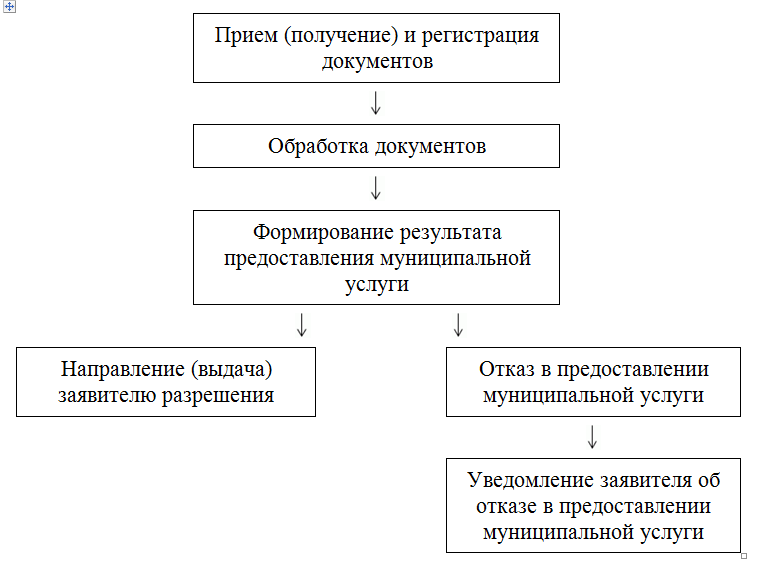 Приложение 3 к Порядку«Выдача разрешения на выполнение авиационных работ, парашютных прыжков, демонстрационных полетов воздушных судов, полетов беспилотных воздушных судов (за исключением полетов беспилотных воздушных судов с максимальной взлетной массой менее 0,25 кг), подъемов привязных аэростатов над межселенной территорией Богучанского района, а также посадку (взлет) на расположенные в границах межселенной территории Богучанского района площадки, сведения о которых не опубликованы в документах аэронавигационной информации»РАЗРЕШЕНИЕо предоставлении муниципальной услуги"__" _________ 20__ г.                                                                           № _______Выдано _________________________________________________________                                         (ФИО лица, индивидуального предпринимателя, наименование организации)адрес места нахождения (жительства): _________________________________свидетельство о государственной регистрации: __________________________                                                                                                   (серия, номер)данные документа, удостоверяющего личность: _________________________                                                                                                   (серия, номер)На выполнение _____________________________________________________  (указывается вид деятельности - авиационные работы, парашютные прыжки, демонстрационные полеты воздушных судов, полеты беспилотных летательных аппаратов, подъемы привязных аэростатов над межселенной территорией Богучанского района, а также посадка (взлет) на расположенные в границах межселенной территории Богучанского района площадки, сведения о которых не опубликованы в документах аэронавигационной информации, вид, тип (наименование), номер воздушного судна)на воздушном судне:тип _______________________________________________________________государственный регистрационный(опознавательный/учетно-опознавательный) знак ________________________заводской номер (при наличии) _______________________________________Сроки использования воздушного пространства: ________________________Срок действия разрешения: __________________________________________                                                                                                                         М.П._________________             ____________           ______________________             (должность)                                         (подпись)                                              (расшифровка)Приложение 4 к Порядку«Выдача разрешения на выполнение авиационных работ, парашютных прыжков, демонстрационных полетов воздушных судов, полетов беспилотных воздушных судов (за исключением полетов беспилотных воздушных судов с максимальной взлетной массой менее 0,25 кг), подъемов привязных аэростатов над межселенной территорией Богучанского района, а также посадку (взлет) на расположенные в границах межселенной территории Богучанского района площадки, сведения о которых не опубликованы в документах аэронавигационной информации»УВЕДОМЛЕНИЕоб отказе предоставлении муниципальной услуги"__" _________ 20__ г.                                                                           № _______    Выдано _________________________________________________________                                    (ФИО лица, индивидуального предпринимателя, наименование организации)адрес места нахождения (жительства): _________________________________свидетельство о государственной регистрации: __________________________                                                                                                                                        (серия, номер)____________________________________________________________________________________________________________________________________                                  (указываются основания отказа в выдаче разрешения)_________________           ____________              ______________________            (должность)                                       (подпись)                                               (расшифровка)